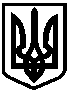 ПИРЯТИНСЬКА МІСЬКА РАДА  ПОЛТАВСЬКОЇ ОБЛАСТІПИРЯТИНСЬКА ЗАГАЛЬНООСВІТНЯ ШКОЛА І-ІІІ СТУПЕНІВ №4ПИРЯТИНСЬКОЇ МІСЬКОЇ РАДИ ПОЛТАВСЬКОЇ ОБЛАСТІ НАКАЗ25.09.2018                                                                                    №108                                                     Про організацію та проведенняканікулярного навчання педпрацівників           Відповідно до плану роботи школи на 2018-2019 навчальний рік, з метою практичного  впровадження  положень концепції  Нової української школи, сприяння розвитку творчості педагогів, обміну інформацією щодо сучасних технологій навчання,  пропаганди  кращих здобутків, перспективних ідей щодо підвищення якості освіти, НАКАЗУЮ:Створити творчу групу щодо організації та проведення канікулярного навчання в складі:Шкурупій Л.Г., директор;Бодак  Н.П., заступник директора з навчально- виховної роботи;Малишкіна Т.Г., практичний психолог;Керівники шкільних методичних об’єднань.	2.Визначити темою канікулярного навчання “Від компетентного вчителя до компетентного учня”     	3. Провести канікулярне навчання для педпрацівників з 26.10.2018 по 02.11.2018 року за окремим планом (додаток).    4. Контроль за виконанням наказу залишаю за собою.Директор                                                                        Шкурупій  Л.Г.Додаток до наказу Пирятинської ЗШ І-ІІІ ст.№4від 25.09.2018 №108Планпроведення  канікулярного навчання“Від компетентного вчителя до компетентного учня”№                        Захід Дата проведенняВідповідальні 12345Відкриття тижня:  Круглий стіл “Інноваційний розвиток школи в умовах реалізації концепції Нової української школи” Педагогічна вітрина “Майстерність без меж” (цікаві підходи учителів до реалізації проблемного питання) Методичний диспут-тренінг на тему “Творчість вчителя — це необхідність чи данина моді? ”Педагогічна виставка-ярмарок “План-конспект відкритого уроку”Підсумки методичного тижняЗасідання педагогічної ради (за окремим планом)29.10.201830.10.201831.10.201801.11.201802.11.2018Бодак Н.П.Керівники МОБодак Н.П.Керівники МОШкурупій Л.Г.